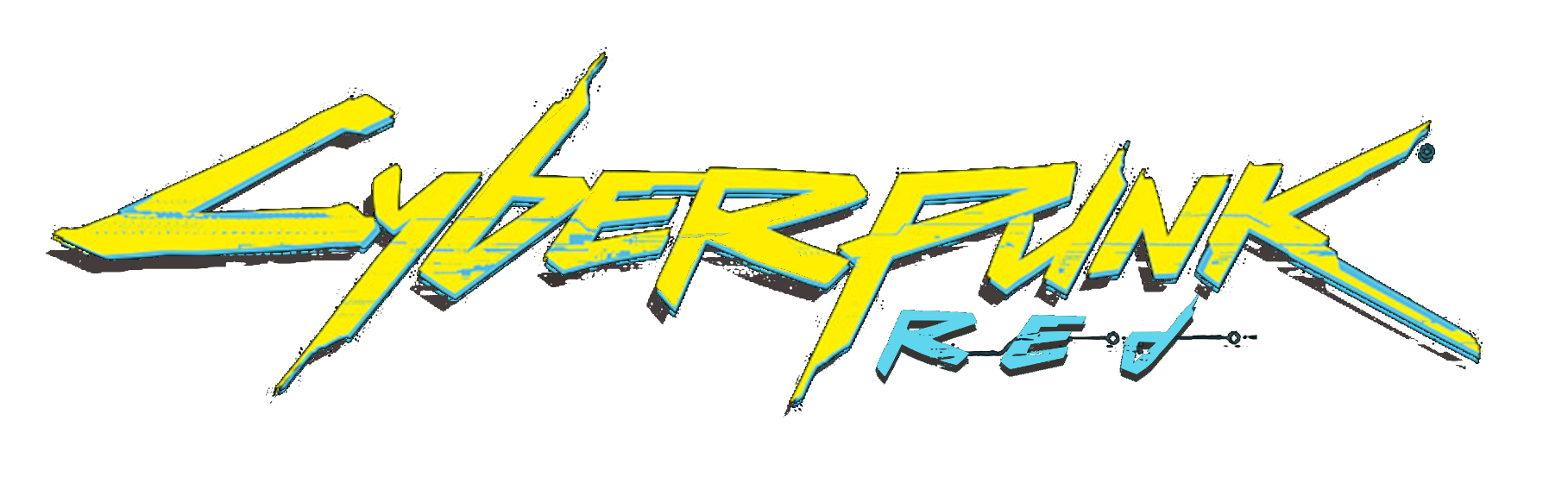 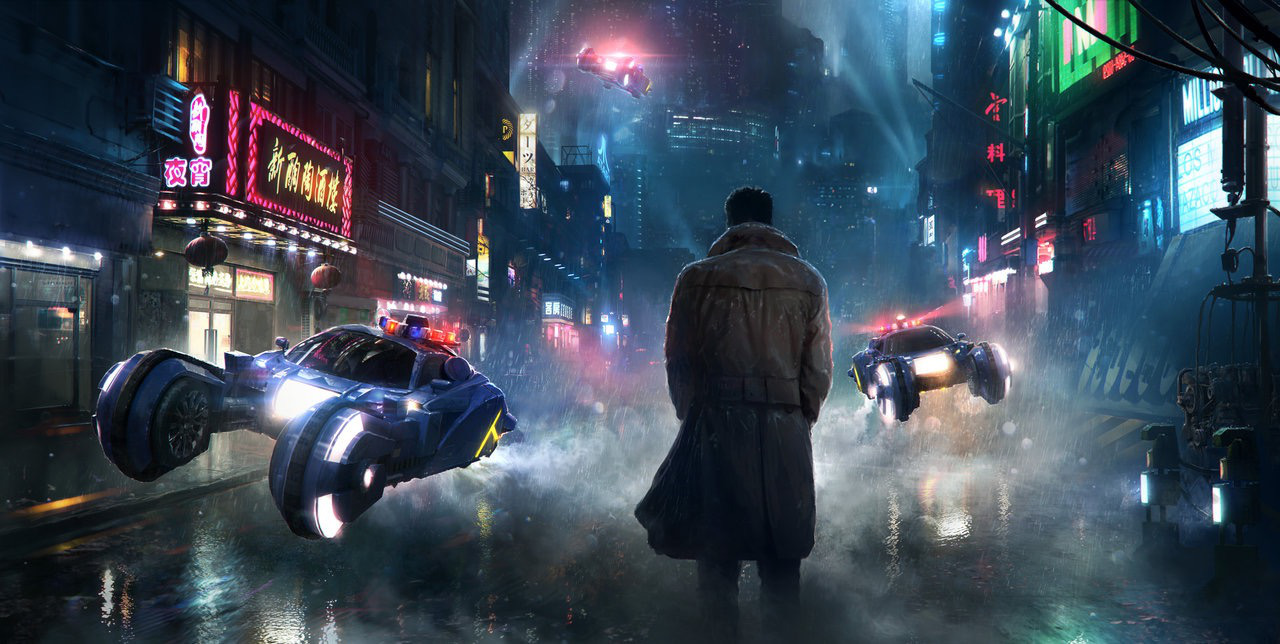 Sommaire :Description et capacité emblématique _page 3Descriptif ______________________________________________page 3Capacité emblématique ___________________________________page 3Parcours de vie _________________________________________page 5Attribution des compétences _________page 6Compétences type Streetrat _______________________________page 6Edgerunner Fast & Dirty Skill s ______________________________page 6Armes, équipements et implants Cyber _page 7Armes et armures pour les Streetrats & les Edge-Runners _______page 7Equipements pour les Streetrats & les Edge-Runners___________page 7Cybernétique pour les Streetrats & les Edge-Runners___________page 7Note :Pour des questions ou amélioration n’hésitez pas à contacter sur le discord du groupe : Nom de l’auteurCe document est partagé sur le site de : http://cyberpunk-jdr.fr . Il s’agit d’une création Fan-made pour pouvoir jouer à Cyberpunk RED. Ce document n’a pas pour objectif d’être partagé ailleurs que sur le site ou il est stocké. Toute reproduction partielle ou totale (autre que pour l’adaptation à la table de jeux du Meneur) est interdite sans l'autorisation des(s) auteur(s).Descriptif de la classeXXXDétective (Capacité emblématique des déctective privé)XXXXParcours de la classeXXXXCompétences type Streetrat : pg 86Edgerunner Fast & Dirty Skills : pg. 88XXXArmes et armures pour les Streetrats & les Edge-RunnersEquipements pour les Streetrats & les Edge-RunnersCybernétique pour les Streetrats & les Edge-RunnersCompétencesNivXXXXXXXXXXXXXXXXXXArmes et ArmuresXXXXXXXXXXXXXXXXXXEquipementsXXXXXXXXXXXXXXXXXXXXXXXXXXXXXXEquipementsXXXXXXXXXXXX